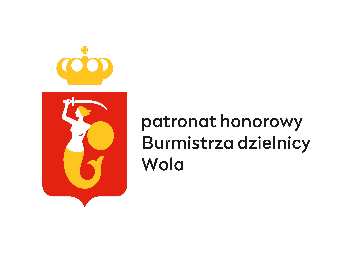 Z radością informujemy, iż został rozstrzygnięty 
Dzielnicowy Plastyczny Konkurs Mnemotechniczny 
„Ortografia na wesoło”.Wszystkim Uczestnikom i Opiekunom – Nauczycielom, Rodzicom  serdecznie dziękujemy za udział w Konkursie. Nagrodzonym gratulujemy!!!Uroczyste podsumowanie Konkursu oraz wręczenie nagród nastąpi dnia   05.12.2023r. (wtorek) o godz. 10.00 
w  siedzibie Poradni Psychologiczno – Pedagogicznej Nr 2 
przy ul. Karolkowej 53A Poniżej przedstawiamy imiona i nazwiska Laureatów.Konkurs ortograficzny 2023/2024Klasy II – IIIMiejsce: Marta Podlecka kl. 3a SP 139 Miejsce: Nadia Moczarska – kl. 3a SP 26,               Aleksandra Michorowska – kl. 3b SP 388              Nina Kosieniak – kl. 2b SP 225              Laura Ignatiuk – kl. 2b SP 225              Natalia Lenart – kl. 3b SP 388Miejsce: Milana Horbutowicz  – kl. 3b SP 388    Zofia Sierakowska – kl. 3b SP 388    Amelia Głowacka – kl. 3a SP 26    Bohdan Hedulianov – kl. 3a SP 26   Klasy IV - VMiejsce:  Jakub Konaszuk – kl. 4a SP  236Miejsce:  Izabela Suchar – kl.  4a  SP 25               Victoria Mazur – kl.  5c SP 238               Igor Prus – kl. 4b SP 139               Ida Kichter – Krysiak – kl. 5c SP 238Miejsce : Marcel Balcerowski – kl. 4a SP 26               Lena Rękawek – kl. 5b SP 25               Nela Gieruszka – kl. 4a SP 26Klasy VI - VIIMiejsce: Nadia Fijałkowska – kl. 7a SP 25Miejsce: Julia Stankiewicz – kl. 7a SP 238              Ruslana Tatarchuk – kl. 6b SP 26              Krystsina Kirynovich – kl.6b SP 26              Beata Górecka – kl. 7a SP 238Miejsce: Sophia Arcion – kl.  6a SP 238 WYRÓŻNIENIAKlasy II – III 		                      Antonina Stempka – kl. 3a SP 238                      Zuzanna Kędzior – kl. 2d SP 351                      Iwan Dadychyn – kl. 3b SP 388                      Julia Brzozowska – kl. 3b SP 388                      Anna Sierakowska – kl. 3b SP 388                      Miłosz Bielecki – kl. 3b SP 388Klasy VI - VII                     Zofia Bunicz – kl. 6a SP25                     Yana Kuchynskaya – kl.  6a SP 25                     Aleks Rzepka – kl.  6b SP 351 NAGRODY ZA UDZIAŁ W KONKURSIEKlasy II – III                    Maria Białek – kl. 3b SP 388                    Gabriela Tworzewska – kl. 3c SP 222                    Wojciech Stanisławski – kl. 3b SP 388                    Nadia Cieślińska – kl. 3b SP 388                    Oliwier Bartnicki – kl. 2b SP 238Klasy IV – V                   Aleksandra Kozłowska – kl. 4b SP 26